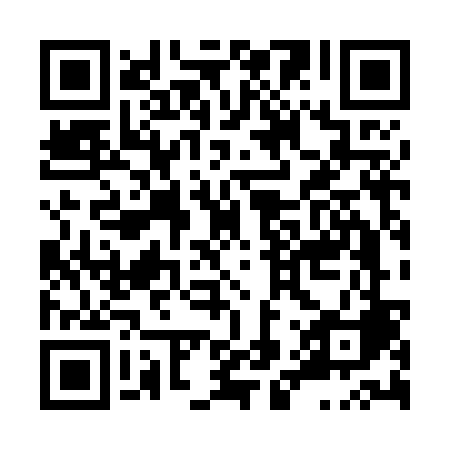 Ramadan times for Putaendo, ChileMon 11 Mar 2024 - Wed 10 Apr 2024High Latitude Method: NonePrayer Calculation Method: Muslim World LeagueAsar Calculation Method: ShafiPrayer times provided by https://www.salahtimes.comDateDayFajrSuhurSunriseDhuhrAsrIftarMaghribIsha11Mon6:176:177:401:535:248:058:059:2312Tue6:186:187:411:525:238:048:049:2113Wed6:196:197:411:525:238:028:029:2014Thu6:206:207:421:525:228:018:019:1915Fri6:206:207:431:525:218:008:009:1716Sat6:216:217:441:515:207:587:589:1617Sun6:226:227:441:515:197:577:579:1518Mon6:236:237:451:515:197:567:569:1319Tue6:246:247:461:505:187:547:549:1220Wed6:246:247:471:505:177:537:539:1021Thu6:256:257:471:505:167:527:529:0922Fri6:266:267:481:505:157:517:519:0823Sat6:276:277:491:495:157:497:499:0624Sun6:286:287:491:495:147:487:489:0525Mon6:286:287:501:495:137:477:479:0426Tue6:296:297:511:485:127:457:459:0227Wed6:306:307:521:485:117:447:449:0128Thu6:306:307:521:485:107:437:439:0029Fri6:316:317:531:475:097:417:418:5830Sat6:326:327:541:475:097:407:408:5731Sun6:336:337:541:475:087:397:398:561Mon6:336:337:551:475:077:387:388:542Tue6:346:347:561:465:067:367:368:533Wed6:356:357:561:465:057:357:358:524Thu6:356:357:571:465:047:347:348:515Fri6:366:367:581:455:037:327:328:496Sat6:376:377:581:455:027:317:318:487Sun5:375:376:5912:454:016:306:307:478Mon5:385:387:0012:454:016:296:297:469Tue5:395:397:0112:444:006:276:277:4510Wed5:395:397:0112:443:596:266:267:43